111學年度全國師生鄉土歌謠比賽領隊會議紀錄112.4.11教育部會後修正 一、會議時間：112年3月28日(星期二)下午13時40分至16時00分二、會議地點：新竹市政府文化局文化中心演藝廳(新竹市北區東大路二段17號)三、指導單位：教育部四、主辦單位：國立臺灣藝術教育館                       紀錄：張鈺欣五、承辦單位：新竹市政府六、出席人員：如簽到表七、主席致詞：略八、承辦單位報告：有關比賽規定、競賽場地、交通資訊、防護措施注意事項及相關配合事項等，請參閱會議資料。九、Q&A 時間(含網路及現場)十、臨時動議：無十一、散會：下午4時00分編號提問回覆1指揮中心已放寬唱歌時可不戴口罩，合唱比賽時可否參照不戴口罩? 競賽期間全體與會人員彼此保持社交距離，自主決定佩戴口罩，惟進入競賽會場設置之醫護站時需佩戴口罩。2針對參賽者是否需戴口罩參賽？競賽期間全體與會人員彼此保持社交距離，自主決定佩戴口罩，惟進入競賽會場設置之醫護站時需佩戴口罩。3請再說明練習區及用餐區領隊會議手冊中「四、111學年度全國師生鄉土歌謠比賽各隊進場預定時間」有各隊練習區分配表。4遠到之遊覽車停放區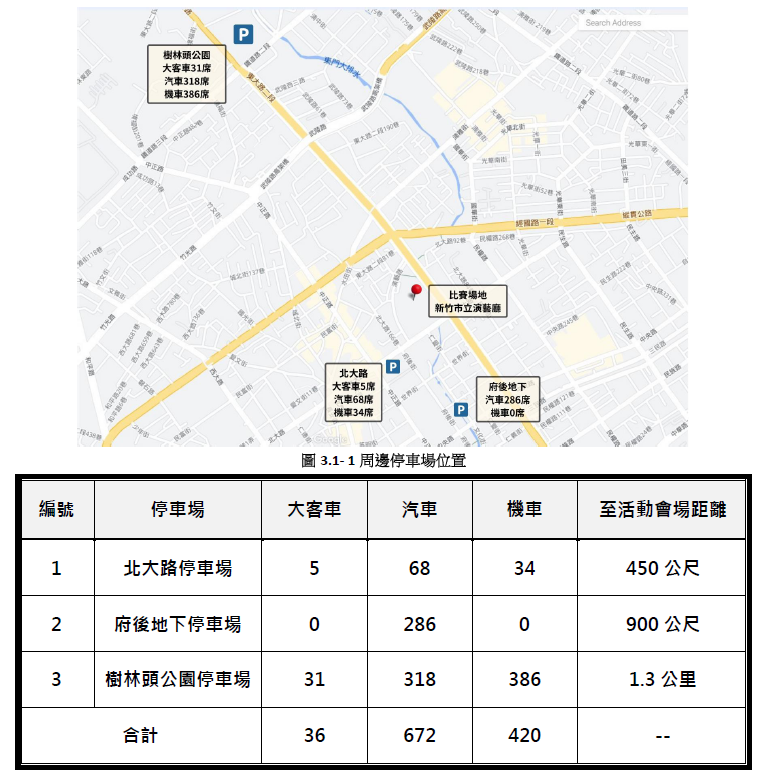 5因人數較少需調整伴奏鋼琴之琴蓋以配合音量請協助填寫比賽技術需求表單比賽現場會有工作人員協助調整琴蓋https://reurl.cc/1eG91p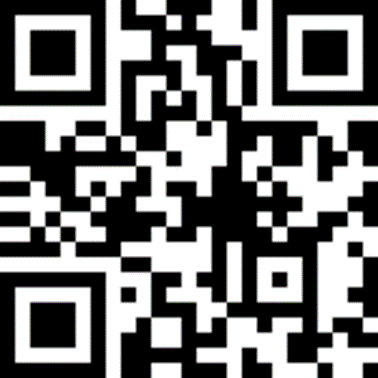 6因爲本校團員有氣喘患者，戴口罩演唱造成身體不適，建議俟中央應變中心宣布開放後，授權各校自行決定配戴口罩相關事宜。競賽期間全體與會人員彼此保持社交距離，自主決定佩戴口罩，惟進入競賽會場設置之醫護站時需佩戴口罩。7舞臺道具較大(尺寸2公尺*2公尺*2.5公尺)，表演場地是否有通道可供推車進出搬運？大型道具若無法直接走參賽人員動線，請與主辦單位聯繫，並於比賽當天報到時告知報到人員，將提供大型道具從後碼頭進入的協助。8閩南語系教師組指定曲，提供了混聲四部3首與同聲三部1首，相形下同聲隊伍指定曲選擇少很多，建議能增加同聲指定曲的選擇數量。轉知藝教館。9比賽辦法中第柒項第一條：賽程在週間，給予相關參賽人員公假一天，學校老師則請以公假派代辦理；若賽程在假日中(例如星期六)，參賽人員(包含帶隊老師)不知是否可自行在賽後擇日公假補休1天(課務自理)。可依比賽辦法中第柒項第一條辦理。10需看比賽場地,了解鋼琴和合唱臺的位置。領隊會議手冊中「五、決賽競賽場地位置圖」可做參考，領隊會議當天亦有讓各校領隊實際熟悉參賽動線。11疫情已較趨緩，可否開放讓學生觀賽？
現場觀眾是否可進場觀賽？依據新竹市政府112年4月6日府教社字第1120041391號函公告，每隊參賽者攝影人員入場人數計2人、可於該場次入場之觀賽人數為自由入場，並提供148個座位。12是否可以開放觀摩?依據新竹市政府112年4月6日府教社字第1120041391號函公告，每隊參賽者攝影人員入場人數計2人、可於該場次入場之觀賽人數為自由入場，並提供148個座位。13比賽學校可進場觀賽人數？依據新竹市政府112年4月6日府教社字第1120041391號函公告，每隊參賽者攝影人員入場人數計2人、可於該場次入場之觀賽人數為自由入場，並提供148個座位。14攝影人員是否可以提前一隊，進場架設機器？依據比賽賽程，每隊於上一場比賽結束離場，由工作人員引導攝錄影人員入場架設。15是否會有各團隊預計報到時間？領隊會議手冊中「四、111學年度全國師生鄉土歌謠比賽各隊進場預定時間」有各隊預計比賽時間可做參考，除第一隊與第二隊之外，其他檢錄為預定時間，各隊須隨時依賽程進行檢錄。16比賽鋼琴型號史坦威274三號琴，調音44217合唱臺大小及擺放位置每座合唱臺可容納15人，共三階。比賽當日由評審決定合唱臺位置後，將不再移動。18舞臺長寬高舞臺長寬高約9m*15m*9m。19私人物品擺放位置建議各校自備整理箱，在箱子外清楚標註縣市與學校，在備二靠邊放好，請比賽團隊派員看管並自負保管責任。承辦學校亦會準備空的整理箱，有需求可自行取用。20如有棄權，提早參賽?電話通知能否提早到現場，如無法提早前來，依表定時間調配。21指揮臺長寬高?指揮臺長寬高約81cm*97cm*15cm，會放置在備一，自行取用，比賽結束需歸回原處。22參賽者名冊能否彩色列印?可以，參賽者名冊一式兩份。23比賽現場有無提供珍珠椅?比賽現場只提供鋼琴椅，如有其他需求請參賽團隊自備。24譜架樣式?摺疊譜架面寬45*33公分,高度最高可調整至140公分25比賽現場有無提供演奏椅?只提供鋼琴椅，如有其他需求請參賽團隊自備。26練習區有無塑膠椅?有，每個練習區有提供80張塑膠椅，可自行取用，請參賽團隊協助維護環境整潔，使用完畢後請協助歸位。27大會錄影有無提供給參賽隊伍?不會，影片由大會留存，僅提供特優團隊影片剪輯交由藝教館。28陪同人員有無開放?攝錄影至多2人，請各校視實際需求規劃協助搬道具、樂器等陪同人員人數。29領隊會議手冊中各隊進場預定時間表，場次與P14場次一覽表不同?各隊進場預定時間表的場次有誤植的狀況，進行修正，但出場時間無誤。